Muy Señora mía/Muy Señor mío,1	Me complace invitarle a participar en el concurso de la UIT sobre inteligencia artificial y aprendizaje automático en el ámbito de la 5G, cuya celebración se extenderá en principio desde ahora hasta finales de año.2	La inteligencia artificial será la tecnología por excelencia del futuro y tendrá repercusiones en todos los ámbitos de la sociedad. En particular, la inteligencia artificial y el aprendizaje automático conformarán las pautas de explotación de las redes de comunicación, uno de los pilares de nuestra sociedad. Muchas empresas del sector de las TIC están ahondando en la mejor manera de aplicar ambas tecnologías.3	La UIT se ha situado a la vanguardia a ese respecto, ha estudiado la mejor manera de aplicar la inteligencia artificial y el aprendizaje automático en redes futuras, tales como las redes 5G, ha aprobado cuatro especificaciones que forman parte de un conjunto de herramientas para la integración del aprendizaje automático en las redes de comunicación, y está preparando normas adicionales.4	Cabe prever que el concurso se base en la labor de normalización de la UIT sobre inteligencia artificial y aprendizaje automático y comprenda la utilización del conjunto de herramientas de la UIT relacionadas con ambas tecnologías y las redes 5G, para elaborar soluciones de extremo a extremo que permitan aprovechar todas las capacidades de los modelos de inteligencia artificial y aprendizaje automático en una red 5G.5	Los participantes podrán resolver problemas reales, utilizando tecnologías normalizadas y desarrolladas para integrar el aprendizaje automático en redes 5G. Se requerirá la conformación de equipos a fin de habilitar, crear, formar y desplegar modelos de aprendizaje automático, que permitan a los participantes obtener experiencia práctica en la aplicación de ambas tecnologías en ámbitos pertinentes para la 5G.6	Los enunciados de los problemas en los que trabajarán los participantes se dividirán en cuatro líneas técnicas para cuatro tipos de datos:7	El concurso comprenderá tres rondas: 1ª ronda - Ronda regional: Esta ronda tendrá lugar en regiones y/o países y los mejores proyectos de cada región pasarán a la ronda mundial. La primera ronda se ha programado entre mayo y julio de 2020.2ª ronda - Ronda mundial: Los mejores proyectos de la ronda mundial competirán por el premio en la tercera ronda. La segunda ronda se ha programado entre agosto y octubre de 2020.3ª ronda - Conferencia final: Esta ronda consistirá en la realización de demostraciones y presentaciones en el marco de una conferencia final, en la que se seleccionarán los ganadores del concurso de entre los participantes en los mejores equipos. La conferencia final – es decir, la tercera ronda del concurso – se ha programado para finales de año.Desde ahora hasta finales de abril de 2020, se procederá a la promoción del concurso y al establecimiento de su infraestructura. Nos complace anunciar que la Fundación LF AI participa en la promoción del concurso de la UIT sobre inteligencia artificial y aprendizaje automático en el ámbito de la 5G.8	En este concurso pueden participar, de forma gratuita, todas las partes interesadas de los Estados Miembros de la UIT. Si está interesado en alguno de los temas que se indican a continuación, le rogamos nos lo comunique a través el formulario incluido en el sitio web [enlace]. A continuación, organizaremos una entrevista telefónica para discutir los detalles:–	¿Quién sería su candidato a la Junta Directiva del concurso?–	¿Añadiría algún elemento a la lista de enunciados de problemas y recursos? La lista actual de enunciados de problemas y recursos figura en el documento "Problem Statement and Data Resources", disponible en el sitio web del concurso.–	¿Estaría interesado en proporcionar datos, a condición de que se apliquen las normas correspondientes en materia de gestión segura de datos?–	¿Quién sería su candidato al equipo de jueces?–	¿Quién sería su candidato al equipo de mentores del concurso? –	¿Qué conjunto de herramientas y API, que los participantes del concurso pudieran utilizar, le gustaría aportar?–	¿Le interesaría participar en el concurso (a nivel individual o en el marco de un equipo)?Puede encontrar información detallada sobre las responsabilidades de la Junta Directiva, los mentores y la mentoría, el equipo de jueces y los proveedores de datos en el documento "ITU AI/ML 5G Challenge – Applying AI/ML in 5G networks. A Primer", disponible en el sitio web del concurso.9	Le invitamos a patrocinar este concurso, puesto que se trata de una excelente oportunidad para posicionar a su país, organización o empresa como líder mundial en inteligencia artificial y aprendizaje automático para la 5G. En el sitio web del evento se han incluido paquetes de patrocinio.10	La información relacionada con el concurso, incluido un enlace al formulario de notificación de interés, se ha publicado en https://www.itu.int/en/ITU-T/AI/challenge/2020. Le rogamos consulte periódicamente la página principal del concurso para obtener información actualizada. 11	Si desea más información o tiene dudas relacionadas con el concurso, diríjase a: ai5gchallenge@itu.int.Atentamente,(firmado)Chaesub Lee
Director de la Oficina de 
Normalización de las Telecomunicaciones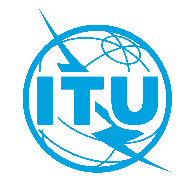 Unión Internacional de TelecomunicacionesOficina de Normalización de las TelecomunicacionesUnión Internacional de TelecomunicacionesOficina de Normalización de las TelecomunicacionesGinebra, 13 de marzo de 2020Ref.:Circular TSB 237Circular TSB 237-	A las Administraciones de los Estados 
Miembros de la Unión;–	A los Miembros de Sector del UIT-T;–	A los Asociados del UIT-T;–	A las Instituciones Académicas de la UITTel.:+41 22 730 5860+41 22 730 5860-	A las Administraciones de los Estados 
Miembros de la Unión;–	A los Miembros de Sector del UIT-T;–	A los Asociados del UIT-T;–	A las Instituciones Académicas de la UITFax:+41 22 730 5853+41 22 730 5853-	A las Administraciones de los Estados 
Miembros de la Unión;–	A los Miembros de Sector del UIT-T;–	A los Asociados del UIT-T;–	A las Instituciones Académicas de la UITCorreo-e:ai5gchallenge@itu.intai5gchallenge@itu.intCopia:––	A los Presidente y Vicepresidentes de las Comisiones de Estudio y los Grupos Temáticos;–	A la Directora de la Oficina de Desarrollo de las Telecomunicaciones;–	Al Director de la Oficina de RadiocomunicacionesAsunto:Concurso de la UIT sobre inteligencia artificial y aprendizaje automático en el ámbito
de la 5GConcurso de la UIT sobre inteligencia artificial y aprendizaje automático en el ámbito
de la 5GConcurso de la UIT sobre inteligencia artificial y aprendizaje automático en el ámbito
de la 5GLínea técnicaDatos reales("línea segura")Datos abiertosDatos sintéticosSin datosRedesElementos verticalesFacilitadoresBien común